Jewelry Drive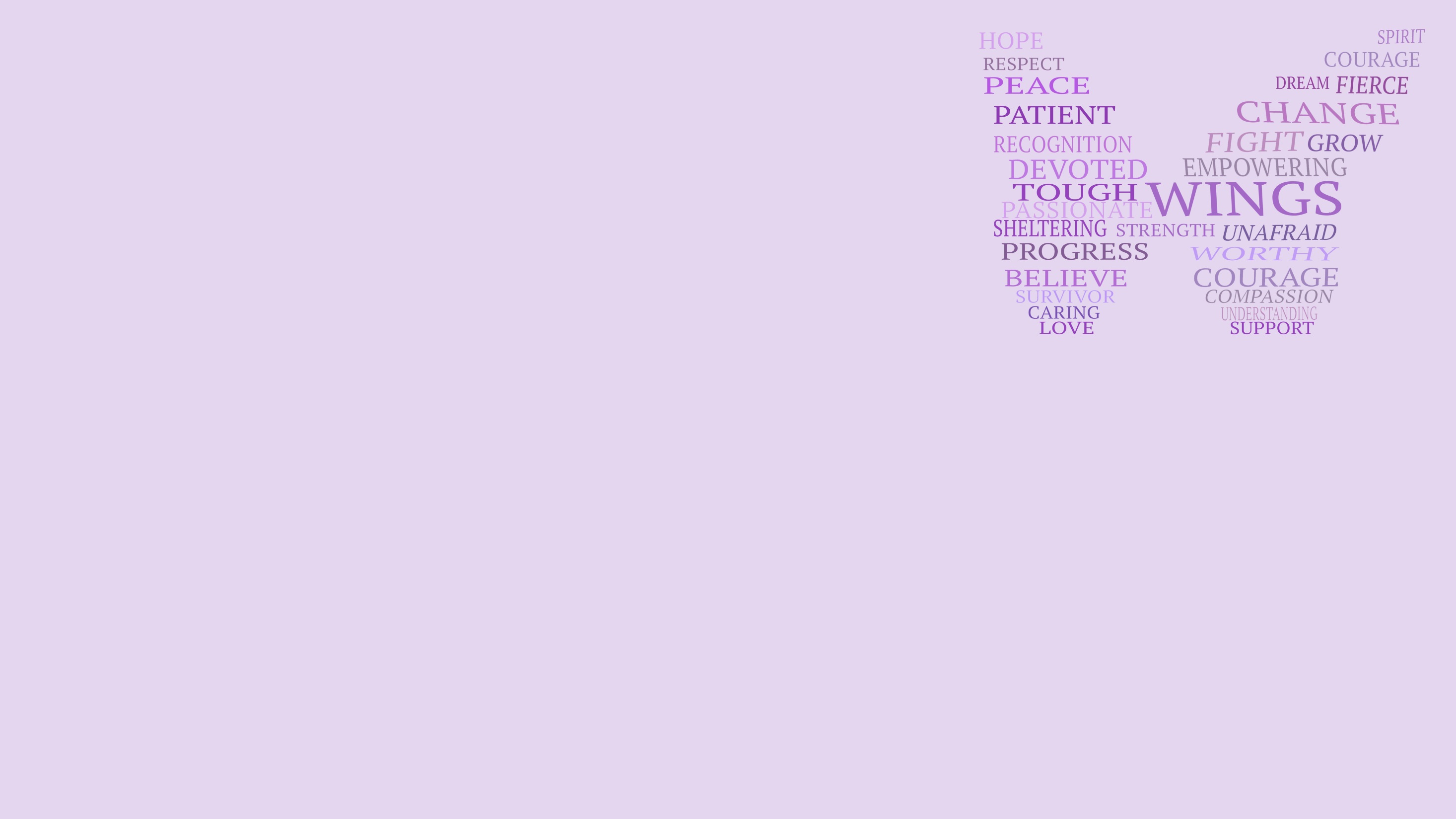 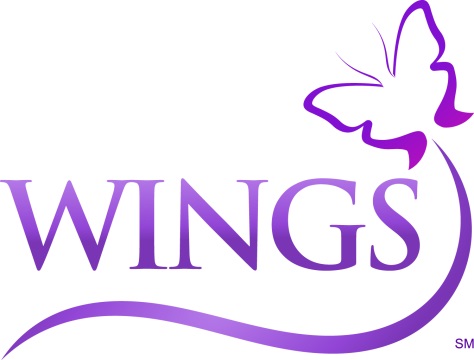 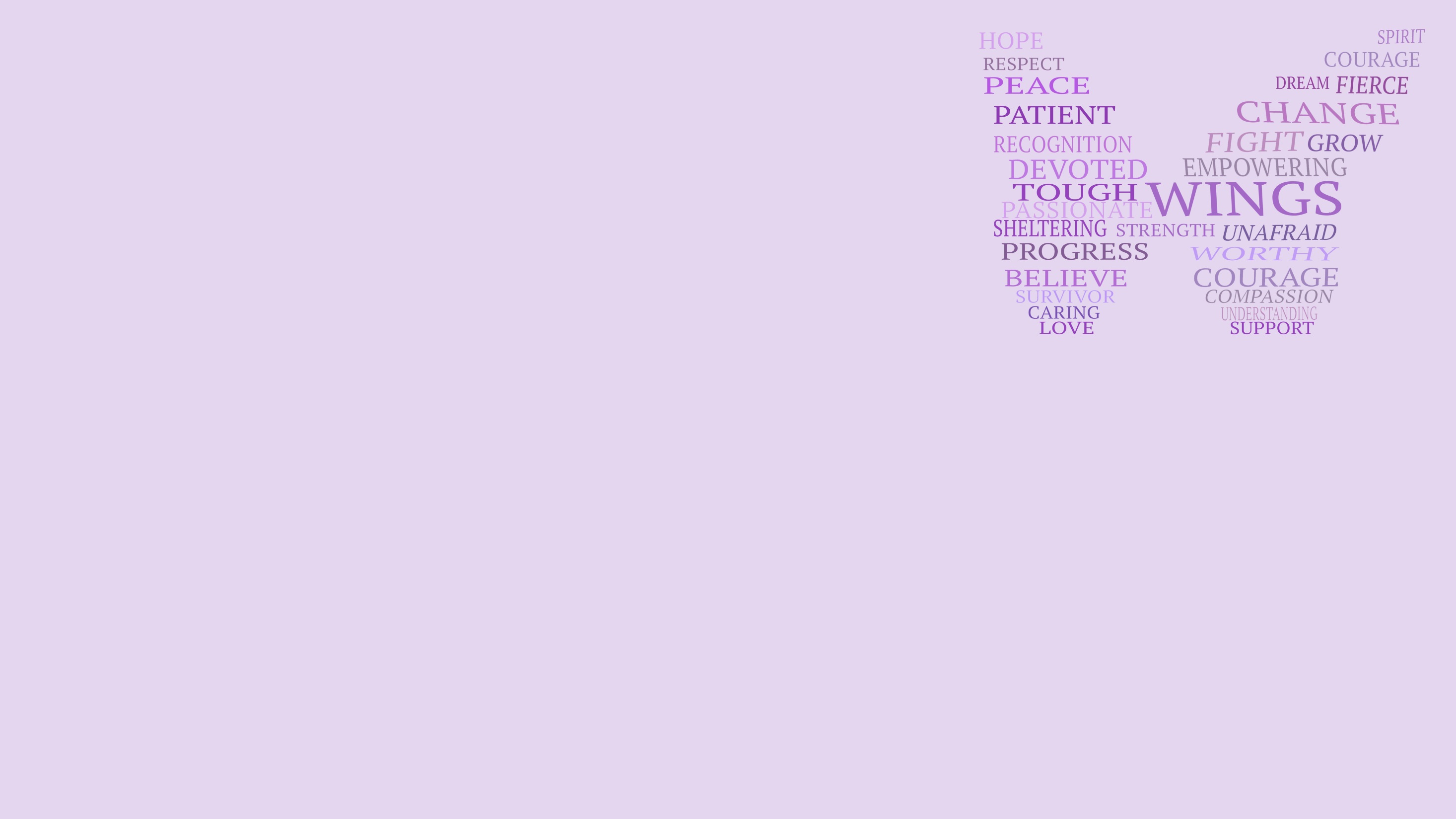 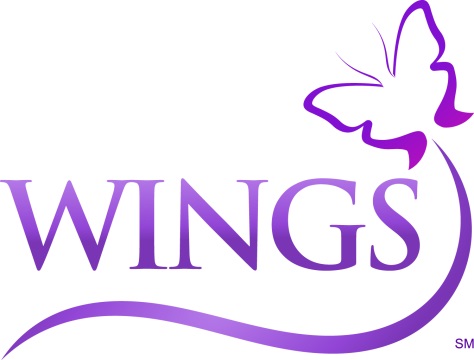 